Общий вид котла до 2 МВт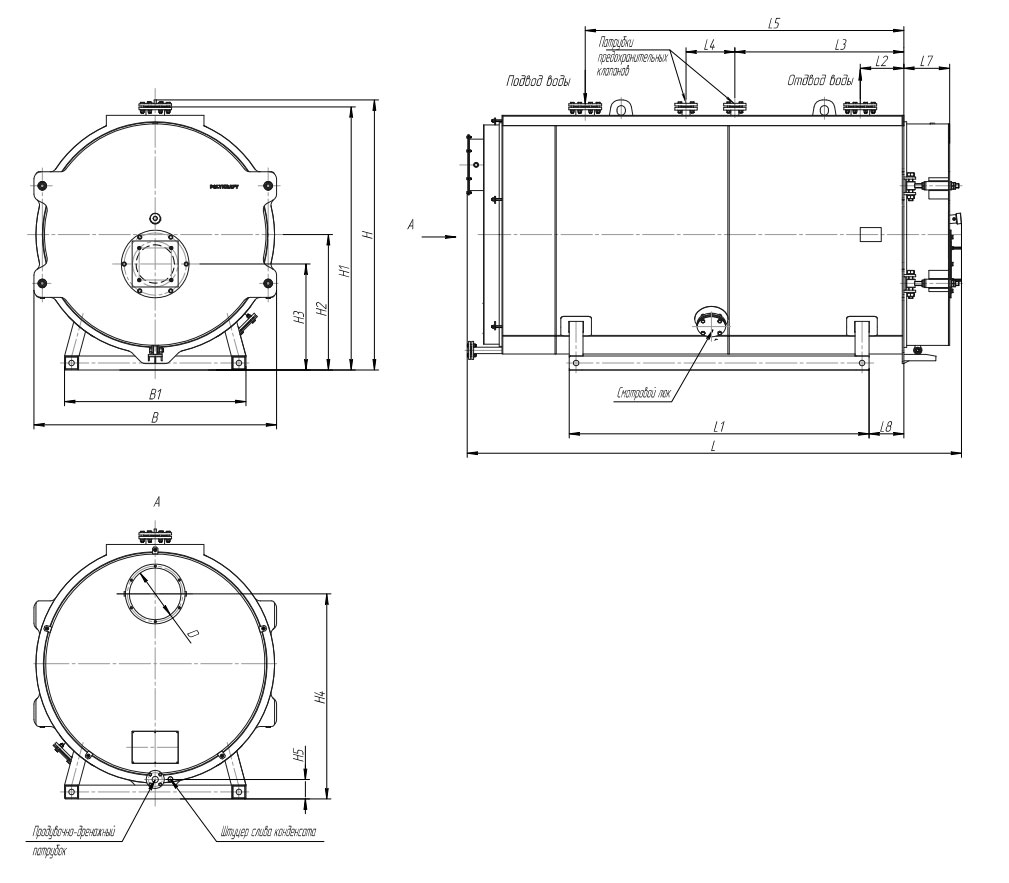 Габаритные и присоединительные размеры котла FR10-1,0-10-150М, ммГабарит, ммL- 3250 длина	L1- 1900	B1- 1250	 Диаметр газохода котла Ду300B- 1635 ширина	L2- 300	H1- 1785	 Подвод, отвод воды Ду100 Ру10H- 1840 высота	L3- 1080	H2- 920	 Предохранительные патрубки Ду40 Ру16	L4- 320	H3- 748	 Дренажный штуцер Ду40 Ру10	L5- 2030	H4- 1380	           Слив конденсата G3/4         	L6- 2610	H5- 140	             Масса котла без воды, тонн- 3,7          	L7- 278	                                  	L8- 200